29.01.2021г Урок №8 Время -2часа.Практическая работа №5(Решение задач с составлением электрических схем)Тема:Расчёт силы тока, напряжения, сопротивления  при параллельном соединении  и последовательном, в электрической цепи.  Реостат. Мощность и работа электрического тока. (решение задачЦель работыПравильно чертить простейшие электрические схемы при решении задач.Изучить последовательное соединение проводников.Научиться решать задачи для определения основных  показателей электрического тока: силу тока,  напряжение и сопротивление при последовательном соединение проводников.Последовательное соединение проводниковЭлектрические цепи, с которыми приходится иметь дело на практике, обычно состоят не из одного приемника электрического тока, а из нескольких различных, которые могут быть соединены между собой по-разному. Зная сопротивление каждого и способ их соединения, можно рассчитать общее сопротивление цепи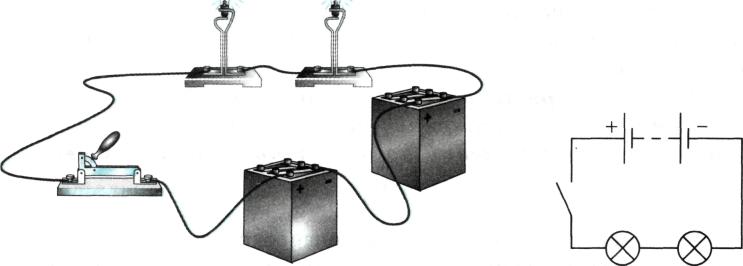                              а	бНа рисунке  аизображена цепь последовательного соединения двух электрических ламп, а на рисунке  б — схема такого соединения. Если выключать одну лампу, то цепь разомкнётся, и другая лампа погаснет.Последовательно соединены, например, аккумулятор, лампа, два амперметра и ключ в цепи, изображенной на рисунке .Мы уже знаем, что при последовательном соединении сила тока в любых частях цепи одна и та же, т. е.I=I1=I2;А чему равно сопротивление последовательно соединенных проводников? Соединяя проводники последовательно, мы как бы увеличиваем длину проводника. Поэтому сопротивление цепи становится больше сопротивления одного проводника.  Общее сопротивление цепи при последовательном соединении равно сумме сопротивлений отдельных проводников (или отдельных участков цепи):R=R1+R2;Напряжение на концах отдельных участков цепи рассчитывается на основе закона Ома:U1=IR1; U2=IR2Из приведенных равенств видно, что напряжение будет большим на проводнике с наибольшим сопротивлением, так как сила тока везде одинакова.Полное напряжение в цепи при последовательном соединении, или напряжение на полюсах источника тока, равно сумме напряжений на отдельных участках цепи:U = U1 + U2.;Это равенство вытекает из закона сохранения энергии. Ведь электрическое напряжение на участке цепи измеряется работой электрического тока, совершающейся при прохождении по этому участку цепи электрического заряда в 1 Кл. Эта работа совершается за счет энергии электрического поля, и энергия, израсходованная на всем участке цепи, равна сумме энергий, которые расходуются на отдельных проводниках, составляющих участок этой цепи.Все приведенные закономерности справедливы для любого числа последовательно соединенных проводников.Решение задач с обязательным начертанием электрических схем .Два проводника сопротивлением R1= 2 Ом, R2 = 3 Ом соединены последовательно. Сила тока в цепи I = 1 А. Определить сопротивление цепи, напряжение на каждом проводнике и полное напряжение всего участка цепи.Какое соединение проводников называют последовательным? Изобразите его на схеме. Какая электрическая величина одинакова для всех проводников, соединенных последовательно? Как найти общее сопротивление цепи, зная сопротивление отдельных проводников, при последовательном соединении? 4. Как найти напряжение участка цепи, состоящего из последовательно соединенных проводников, зная напряжение на каждого?5.Цепь состоит из двух последовательно соединенных проводников, сопротивление которых 4 и 6 Ом. Сила тока в цепи 0,2 А. Найдите напряжение на каждом из проводников и общее напряжение.      6..Для электропоездов применяют напряжение 3000 В. Как можно использовать д,ляосвещения вагонов лампы, рассчитанные на напряжение 50 В каждая?.     7. Две одинаковые лампы, рассчитанные на 220 В каждая, соединены последовательно и включены в сеть с напряжением 220 В. Под каким напряжением будет находиться каждая лампа?Электрическая цепь состоит из источника тока — батареи аккумуляторов, создающей в цепи напряжение 6 В, лампочки от карманного фонаря сопротивлением 13,5 Ом, двух спиралей сопротивлением 3 и 2 Ом, ключа и соединительных проводов. Все детали цепи зоединены последовательно. Начертите схему цепи. Определите силу гока в цепи, напряжение на концах каждого из потребителей токаСколько ламп с одинаковым сопротивлением надо соединить последовательно для изготовления елочной гирлянды, если каждая лампа рассчитана ка напряжение 6 В и все они будут включены в сеть с напряжением 127 В?Начертите схему включения двух ламп с одинаковыми сопротивлениями, рассчитанными на напряжение 110 В, в электрическую сеть с напряжением 220 В. В цепь включены последовательно три проводника сопротивлениями: R1=5Ом, R2 = 6 Ом, R=12Ом Какую силу тока показывает амперметр к каково напряжение имеет каждое сопротивление  ,если показание вольтметра 12 В?В цепь с напряжением 100 В включена катушка электромагнита. При последовательном включении реостата сила тока в цепи уменьшилась от 10 до 4 А. Начертите схему цепи и определите сопротивление реостата.Последовательно с электрической лампой включен реостат. Начертите схему цепи и определите сопротивление реостата и лампы, если напряжение на зажимах цепи 12 В. Вольтметр, подключенный к реостату, показывает 8 В. Сила тока в цепи80 мА.К полюсам источника тока присоединены последовательно две проволоки- медная и железная. Сопротивление железной проволоки в два раза больше , чем медной. На концах какой проволоки напряжение вольтметр покажет больше  и во сколько раз?В сеть последовательно включены электрическая лампочка и резистор. Сопротивление нити накала лампочки  равно14Ом, а резистора 480 Ом Каково напряжение на резисторе если напряжение у лампочки равно3,5 В?Общее сопротивление двух ламп и резистора 54Ом, каждой лампочки по 15Ом. Определите сопротивление реостата.Примерное решение задач:ЗадачаДва проводника сопротивлением R1=2Ом; R2=3Ом; соединены последовательно. Сила тока в цепи I=1A.Определить сопротивление цепи, напряжение на каждом проводнике и полное напряжение всего участка. Так нужно оформлять и решать задачи.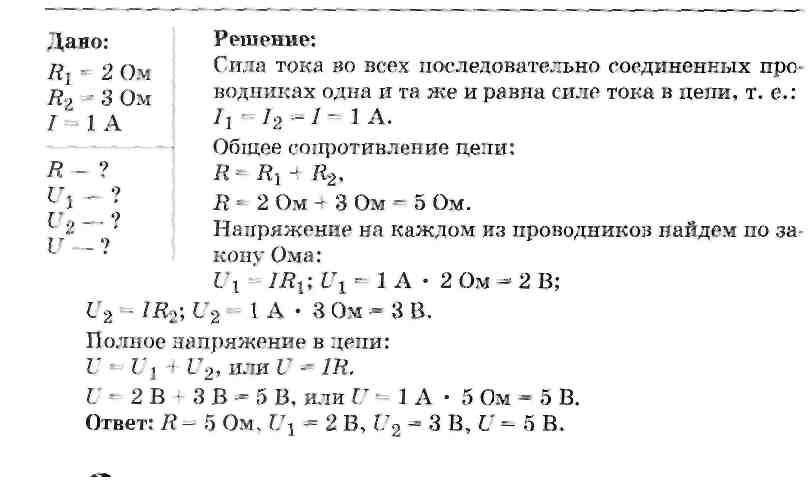 